Załącznik nr 2 do Regulaminu Programu „Aktywni 60+”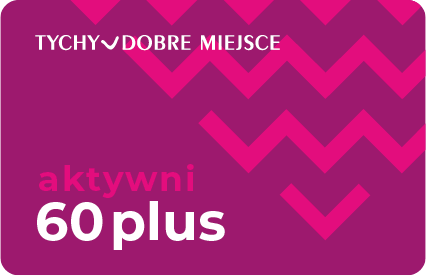 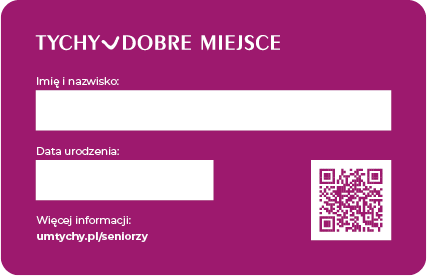 